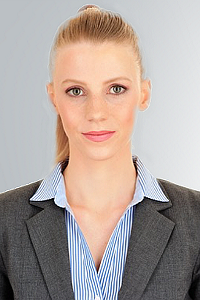 SABINEMUSTERMANNBewerbung für eine Ausbildung als Kauffrau im EinzelhandelPERSÖNLICHE DATEN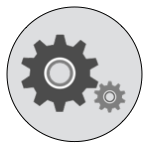 BERUFLICHER WERDEGANGBERUFLICHER WERDEGANGSABINEMUSTERMANNBewerbung für eine Ausbildung als Kauffrau im EinzelhandelPERSÖNLICHE DATENMM/JJJJ – MM/JJJJLOREM IPSUM
Lorem ipsum dolor sit amet - consetetur sadipscing elitrSABINEMUSTERMANNBewerbung für eine Ausbildung als Kauffrau im EinzelhandelPERSÖNLICHE DATENMM/JJJJ – MM/JJJJLOREM IPSUMLorem ipsum dolor sit amet - consetetur sadipscing elitrSABINEMUSTERMANNBewerbung für eine Ausbildung als Kauffrau im EinzelhandelPERSÖNLICHE DATENMM/JJJJ – MM/JJJJLOREM IPSUM Lorem ipsum dolor sit amet - consetetur sadipscing elitrSABINEMUSTERMANNBewerbung für eine Ausbildung als Kauffrau im EinzelhandelPERSÖNLICHE DATEN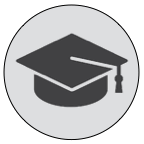 AUSBILDUNGAUSBILDUNGSABINEMUSTERMANNBewerbung für eine Ausbildung als Kauffrau im EinzelhandelPERSÖNLICHE DATENMM/JJJJ – MM/JJJJLOREM IPSUM Lorem ipsum dolor sit amet - consetetur sadipscing elitrSABINEMUSTERMANNBewerbung für eine Ausbildung als Kauffrau im EinzelhandelPERSÖNLICHE DATENMM/JJJJ – MM/JJJJLOREM IPSUM Lorem ipsum dolor sit amet - consetetur sadipscing elitr
SABINEMUSTERMANNBewerbung für eine Ausbildung als Kauffrau im EinzelhandelPERSÖNLICHE DATENMM/JJJJ – MM/JJJJLOREM IPSUM Lorem ipsum dolor sit amet - consetetur sadipscing elitr
Geboren: 1.1.1980 / KölnFamilienstand: ledigFantasiestr. 1112345 Beispielstadt0123 / 45 67 89 0s.mustermann@mail.deSabines-Blog.deSPRACHENEnglisch:          ■■■■■■■■■■Spanisch:         ■■■■■■■■■■Chinesisch:      ■■■■■■■■■■ORT, DATUMSabine Mustermann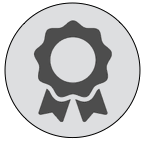 BESONDERE KENNTNISSEBESONDERE KENNTNISSEGeboren: 1.1.1980 / KölnFamilienstand: ledigFantasiestr. 1112345 Beispielstadt0123 / 45 67 89 0s.mustermann@mail.deSabines-Blog.deSPRACHENEnglisch:          ■■■■■■■■■■Spanisch:         ■■■■■■■■■■Chinesisch:      ■■■■■■■■■■ORT, DATUMSabine MustermannLOREM IPSUM Lorem ipsum dolor sit amet - consetetur sadipscing elitrGeboren: 1.1.1980 / KölnFamilienstand: ledigFantasiestr. 1112345 Beispielstadt0123 / 45 67 89 0s.mustermann@mail.deSabines-Blog.deSPRACHENEnglisch:          ■■■■■■■■■■Spanisch:         ■■■■■■■■■■Chinesisch:      ■■■■■■■■■■ORT, DATUMSabine MustermannLOREM IPSUM Lorem ipsum dolor sit amet - consetetur sadipscing elitrGeboren: 1.1.1980 / KölnFamilienstand: ledigFantasiestr. 1112345 Beispielstadt0123 / 45 67 89 0s.mustermann@mail.deSabines-Blog.deSPRACHENEnglisch:          ■■■■■■■■■■Spanisch:         ■■■■■■■■■■Chinesisch:      ■■■■■■■■■■ORT, DATUMSabine MustermannLOREM IPSUM Lorem ipsum dolor sit amet - consetetur sadipscing elitrGeboren: 1.1.1980 / KölnFamilienstand: ledigFantasiestr. 1112345 Beispielstadt0123 / 45 67 89 0s.mustermann@mail.deSabines-Blog.deSPRACHENEnglisch:          ■■■■■■■■■■Spanisch:         ■■■■■■■■■■Chinesisch:      ■■■■■■■■■■ORT, DATUMSabine Mustermann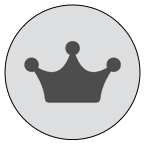 INTERESSEN & HOBBYSINTERESSEN & HOBBYSGeboren: 1.1.1980 / KölnFamilienstand: ledigFantasiestr. 1112345 Beispielstadt0123 / 45 67 89 0s.mustermann@mail.deSabines-Blog.deSPRACHENEnglisch:          ■■■■■■■■■■Spanisch:         ■■■■■■■■■■Chinesisch:      ■■■■■■■■■■ORT, DATUMSabine MustermannLOREM IPSUM Lorem ipsum dolor sit amet - consetetur sadipscing elitrGeboren: 1.1.1980 / KölnFamilienstand: ledigFantasiestr. 1112345 Beispielstadt0123 / 45 67 89 0s.mustermann@mail.deSabines-Blog.deSPRACHENEnglisch:          ■■■■■■■■■■Spanisch:         ■■■■■■■■■■Chinesisch:      ■■■■■■■■■■ORT, DATUMSabine MustermannLOREM IPSUM Lorem ipsum dolor sit amet - consetetur sadipscing elitr